活動目的：      Diy的科學實驗課,將遊戲與科學完美結合,讓科學變有趣!主辦單位:遠哲科學教育基金會高雄辦公室。活動時間與對象地點:國立中山大學理學院活動費用：500元/梯，含講義、指導費、實驗材料。報名辦法：9/5早上10點起至額滿為止，各梯次將視招生狀況開課1.報名方式：一律採線上報名，請至本會網站（www.ytlee.org.tw）填寫報名表。 2.繳費期限:請於收到錄取繳費通知5天內(含報名當天及例假日)3.候補方式：本會將電話通知4.錄取方式：優先報名優先錄取，（由電腦依先後排序）包括免費參加資格學生，請務必於備註欄註明。線上報名完畢，系統會自動寄出「錄取確認及繳費通知信」給錄取學生。請確認報名時，所提供的電子郵件信箱，填寫資料無誤以及能正常收信聯絡電話: (07)5252000轉5889或5255889；0928305771	※「活動通知單」將於活動進行10天前寄發至您電子信箱及公告於基金會網站， 不再另行通知，若有疑問者，請儘速與本基金會聯繫。 聯絡電話: (07)5252000轉5889或5255889；0928305771	日  期時間與對象課     程教    學   目   標10/13(六)9:10-12:104-6年級    指尖陀螺玩科學運用視覺暫留, 疊紋效應與電磁感應原理, 設計指尖陀螺系列活動, 除了課程具有創意性與趣味性之外, 亦增進學員理解概念, 以及提升科學素養10/13(六)13:00-16:003-6年級   有趣的磁力玩具以楞次定律與法拉第定律設計系列創意實作活動, 提升學員理解電磁感應原理, 安培右手定則與右手開掌定則等電磁學基本概念, 也增進學員科學素養與問題解決能力11/24(六)9:10-12:103-6年級    不思議大氣壓力藉由科學探究活動引導學員體驗與理解大氣壓力, 並探索影響大氣壓力的成因與變化。11/24(六)13:00-16:00 3-6年級  溫度與熱的科學數位液晶溫度計, 愛情溫度計, 伽利略溫度計, 喝水鳥與茶包天燈等, 藉由各項科學創意教材的課程設計, 提供學員理解熱學基本概念以及熱對物質的影響與變因12/23(日)9:10-12:10  3-6年級手機顯微新視界手機顯微鏡觀察微生物, 動植物的組織, 以及礦物和晶體等, 藉由相關創意教學活動的設計, 提升學員對於微觀世界的觀察與理解。12/23(日)13:00-16:003-6年級   酸鹼鹽化學反應藉由日常生活中柴米油鹽醬醋茶等各項素材之酸鹼性的測試與分類, 並以蝶豆花, 薑黃, 紫羅蘭花茶等天然酸鹼指示劑辨識物質酸鹼性等探索活動。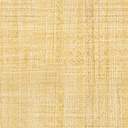 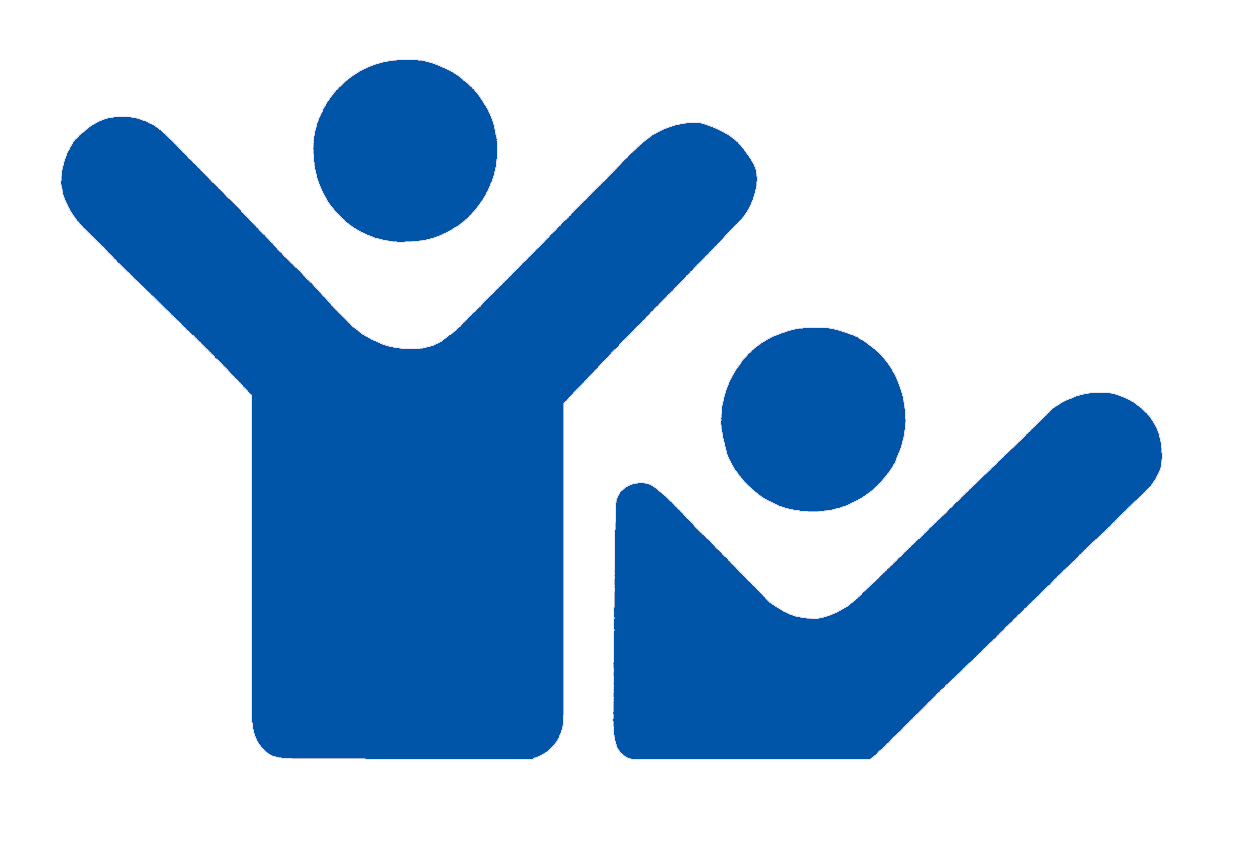 